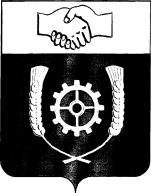        РОССИЙСКАЯ ФЕДЕРАЦИЯ                                                АДМИНИСТРАЦИЯ            МУНИЦИПАЛЬНОГО РАЙОНА                   КЛЯВЛИНСКИЙ	           Самарской области              ПОСТАНОВЛЕНИЕ            02.11.2021  №446 О внесении изменений в постановление администрации муниципального района Клявлинский Самарской области от 27.10.2021 г. № 434 «О комплексе мер по обеспечению санитарно-эпидемиологического благополучия населения в связи с распространением новой коронавирусной инфекции (COVID-19) на территории муниципального района Клявлинский Самарской области»В соответствии с подпунктом "б" пункта 6 статьи 4.1 и статьей 11 Федерального закона "О защите населения и территорий от чрезвычайных ситуаций природного и техногенного характера" в целях минимизации риска распространения новой коронавирусной инфекции (COVID-19) на территории муниципального района Клявлинский Самарской области, постановлением Губернатора Самарской области от 30.10.2021 г. №287 «О внесении изменений в постановление Губернатора Самарской области от 22.10.2021 г. №258 «О комплексе мер по обеспечению санитарно-эпидемиологического благополучия населения в связи с распространением новой коронавирусной инфекции (COVID-19) на территории Самарской области» Администрация муниципального района Клявлинский ПОСТАНОВЛЯЕТ:1. Внести в постановление администрации муниципального района Клявлинский Самарской области от 27.10.2021 г. № 434 «О комплексе мер по обеспечению санитарно-эпидемиологического благополучия населения в связи с распространением новой коронавирусной инфекции (COVID-19) на территории муниципального района Клявлинский Самарской области» (далее – постановление) следующие изменения : пункт 2.7 изложить в следующей редакции :«2.7. Работодателям обеспечить перевод невакцинированных работников в возрасте 60 лет и старше, а также работников, имеющих хронические заболевания, на дистанционную (удаленную) работу в соответствии с трудовым законодательством Российской Федерации.»;пункт 2.10 изложить в следующей редакции :«2.10. Обязать невакцинированных против новой коронавирусной инфекции (COVID-19) граждан в возрасте 60 лет и старше соблюдать режим самоизоляции, а именно не покидать место проживания (пребывания), за исключением случаев:обращения за медицинской помощью и иных случаев, связанных с прямой угрозой жизни и здоровью;передвижения к ближайшему месту приобретения товаров первой необходимости, работ, услуг, выгула домашних животных, выноса отходов до ближайшего места накопления отходов, осуществления прогулки и занятий физической культурой и спортом на открытом воздухе.».2. Контроль за выполнением настоящего постановления оставляю за собой.3. Опубликовать настоящее постановление в районной газете «Знамя Родины» и разместить его на официальном сайте администрации муниципального района Клявлинский в информационно-телекоммуникационной сети Интернет.4. Настоящее постановление вступает в силу со дня его официального опубликования и распространяется на правоотношения, возникшие с 30.10.2021 г.Князева Г.В.       И.о.Главы муниципального        района Клявлинский         А.В.Телегин 